《客户关系管理与渠道管理》课程对象：营销总经理/副总、市场总监、大区经理、营销经理/总监等中高层管理者主讲老师：程老师营销管理实战派讲师；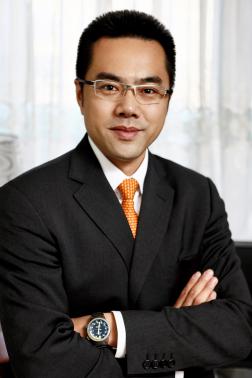 清华大学、北京大学、复旦大学等总裁班、营销总监班特聘讲师；清华大学国家CIMS中心营销管理与创新实战高级研修班主讲老师；连续七年荣获影响力教育集团年度金牌讲师称号。课程收获获得与现有渠道资源建立伙伴关系的策略和方法；掌握科学的渠道关键客户销售流程；掌握挖掘客户需求的以“次序技术”为基础的提问技巧；掌握渠道动力模型，并学会根据自身的营销战略选择适合的渠道模型；防范渠道信用风险，找到经济危机中新的利润增长点。通过不同模块的设置，引用大量实例、案例分析和课堂讨论，从理论和操作两方面入手，为渠道管理者提供了清晰的理论认识和实用的操作方法，协助渠道管理人员理性面对挑战。实战模拟、角色扮演、趣味游戏等方式帮您轻松掌握客户接触技巧。课程大纲第一单元：客户关系营销1.客户关系管理的定义2.关系管理的营销学基础3.关注决定客户采购的五个要素4.关键客户拓展的六个步骤5.销售漏斗与机会管理6.“采购氛围”7.案例研讨与分析技巧第二单元：掌握与不同偏好特点的客户建立关系的工具：全脑测试及分析1.谈判前的几种实用心态调整技巧2.工具一：了解4种谈判对手3.4种谈判对手特征、谈判能力与应对方法4.工具二：‘全脑优势图’5.找到自己的‘全脑优势图’6.详解‘全脑优势图’在实战中的使用7.案例讨论：销售谈判结果判断8.‘次序技术’提升沟通的针对性第三单元：渠道动力模型与经销商团队的管理渠道开发的拉力与推力四种渠道动力模型描述渠道动力模型的演变坐商到行商的转变/业务员时代的终结销售团队的组织结构及优化指导经销商做好团队建设与管理面对下属的低绩效应对方法—辅导与激励视频研讨：如何激励下属达到更高业绩？第四单元：渠道信用管理与回款技巧1．四种渠道动力模型描述2．渠道动力模型的演变3.企业新的利润增长点——信用管理4.营销战略思考：赊销的利弊分析5.信用管理部门的合理设置及人员配备6.了解对手：如果你是债务人？7.4种债务人与3种收款人8.渠道商常见拖延借口分析及应对策略9.逻辑技术解决客户谈判借口诺达名师网公开课报名表备注：为确保您的名额和及时参加，请提前将《报名表》填好后传真到我司0755-83654710，我们将有专人与您联系确认，并于开课前发出《开课邀请函》。培训时间、地点、住宿等详细信息请以《开课邀请函》书面通知为准，敬请留意。谢谢！详询热线：13955566155(朱老师)针对此次课程您希望解决哪些问题？（重要指数：★★★★★）1、                                                               2、                                                               　3、                                                               温馨提醒：按问题重要性依次填写（最重要的请写在最前面），以增强培训的针对性，提升培训效果。地址：深圳市南山区科技园中区科苑路15号科兴科学园B1-402室电话：0755-61608961；传真:0755-83654710单位名称单位名称发票抬头发票抬头发票内容：□1、培训费发票内容：□1、培训费发票内容：□1、培训费发票内容：□1、培训费发票内容：□1、培训费公司地址公司地址联系人联系人电话手机手机职务职务传真E-mailE-mail   培训费用：       元                                  付款方式: □1、转帐  □2、支票   培训费用：       元                                  付款方式: □1、转帐  □2、支票   培训费用：       元                                  付款方式: □1、转帐  □2、支票   培训费用：       元                                  付款方式: □1、转帐  □2、支票   培训费用：       元                                  付款方式: □1、转帐  □2、支票   培训费用：       元                                  付款方式: □1、转帐  □2、支票   培训费用：       元                                  付款方式: □1、转帐  □2、支票   培训费用：       元                                  付款方式: □1、转帐  □2、支票   培训费用：       元                                  付款方式: □1、转帐  □2、支票   培训费用：       元                                  付款方式: □1、转帐  □2、支票   培训费用：       元                                  付款方式: □1、转帐  □2、支票   培训费用：       元                                  付款方式: □1、转帐  □2、支票参训学员名单姓 名姓 名课 程 名 称课 程 名 称课 程 名 称课程时间课程时间课程地点课程地点手 机 号 码手 机 号 码参训学员名单参训学员名单参训学员名单参训学员名单参训学员名单参训学员名单参训学员名单参训学员名单参训学员名单参训学员名单参训学员名单参训学员名单参训学员名单参训学员名单转  账   户户 名：深圳市诺达实业有限公司      账 号：7559  0189  9610  902户 名：深圳市诺达实业有限公司      账 号：7559  0189  9610  902户 名：深圳市诺达实业有限公司      账 号：7559  0189  9610  902户 名：深圳市诺达实业有限公司      账 号：7559  0189  9610  902户 名：深圳市诺达实业有限公司      账 号：7559  0189  9610  902户 名：深圳市诺达实业有限公司      账 号：7559  0189  9610  902户 名：深圳市诺达实业有限公司      账 号：7559  0189  9610  902户 名：深圳市诺达实业有限公司      账 号：7559  0189  9610  902户 名：深圳市诺达实业有限公司      账 号：7559  0189  9610  902户 名：深圳市诺达实业有限公司      账 号：7559  0189  9610  902户 名：深圳市诺达实业有限公司      账 号：7559  0189  9610  902转  账   户开户行:招商银行股份有限公司深圳源兴支行开户行:招商银行股份有限公司深圳源兴支行开户行:招商银行股份有限公司深圳源兴支行开户行:招商银行股份有限公司深圳源兴支行开户行:招商银行股份有限公司深圳源兴支行开户行:招商银行股份有限公司深圳源兴支行开户行:招商银行股份有限公司深圳源兴支行开户行:招商银行股份有限公司深圳源兴支行开户行:招商银行股份有限公司深圳源兴支行开户行:招商银行股份有限公司深圳源兴支行开户行:招商银行股份有限公司深圳源兴支行